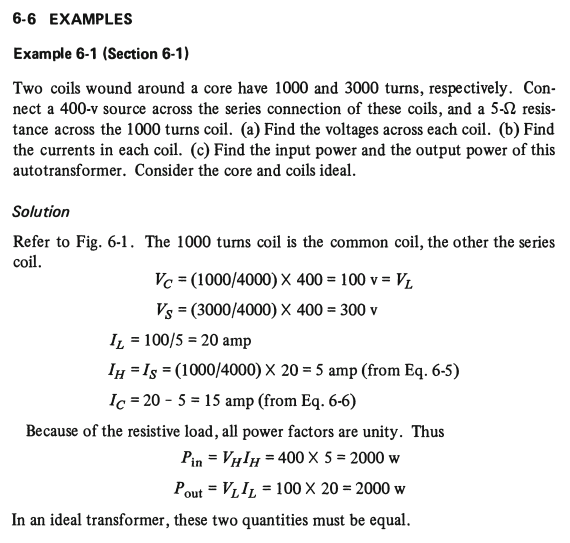 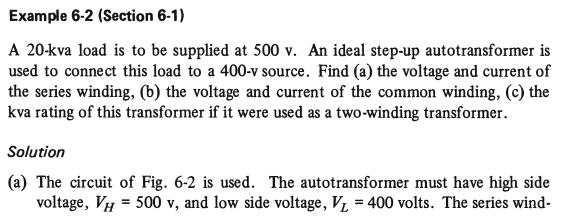 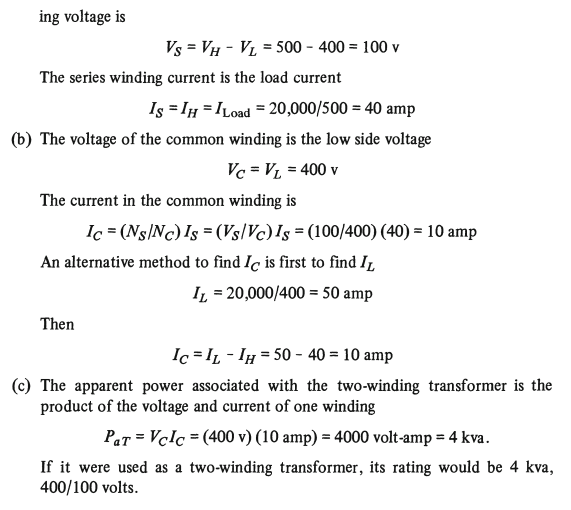 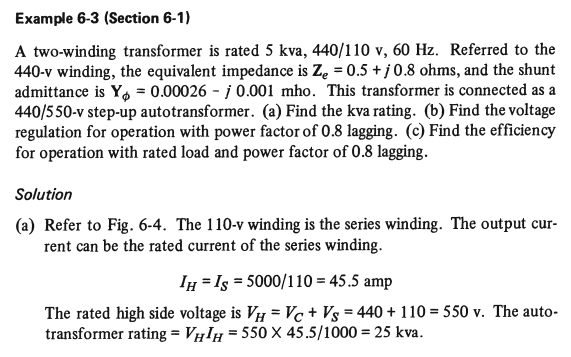 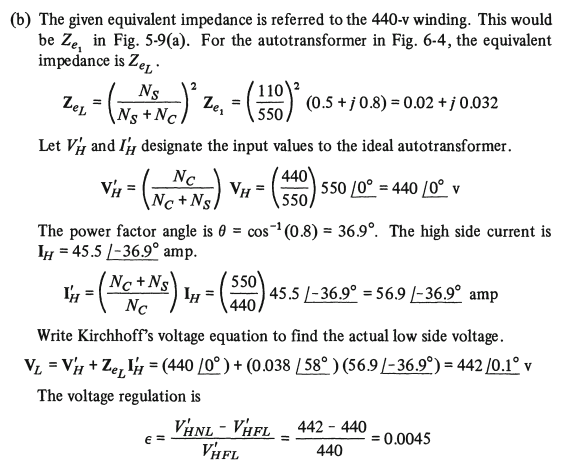 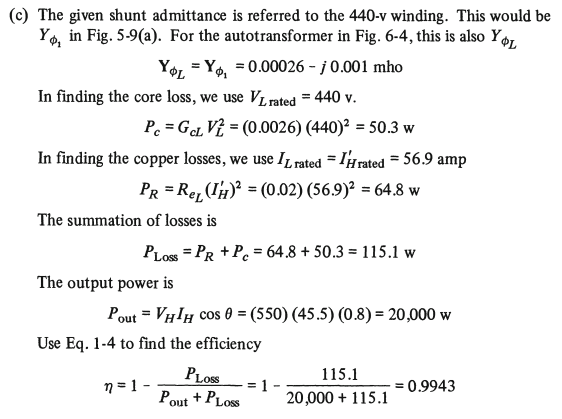 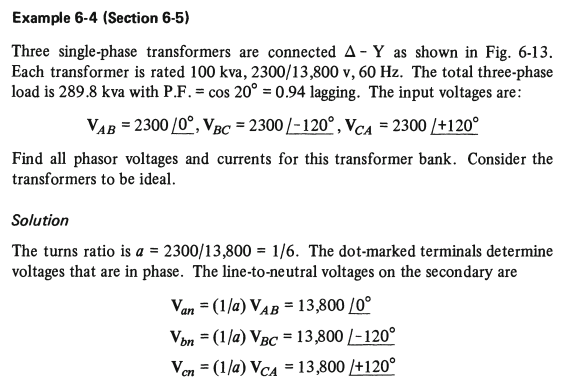 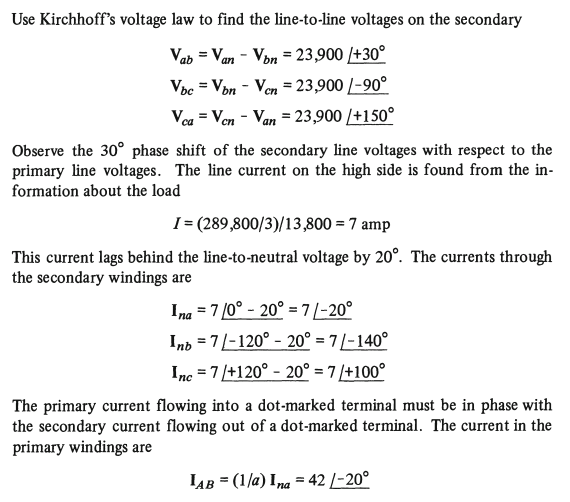 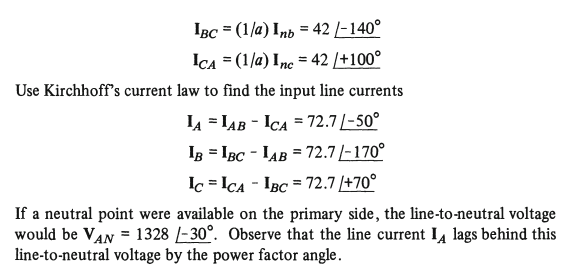 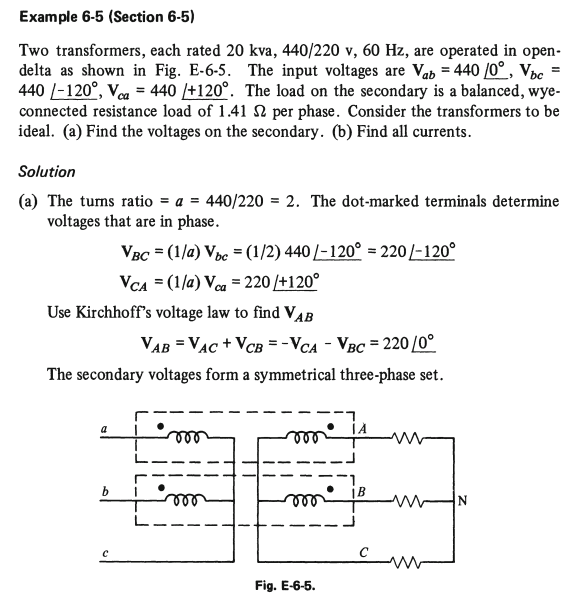 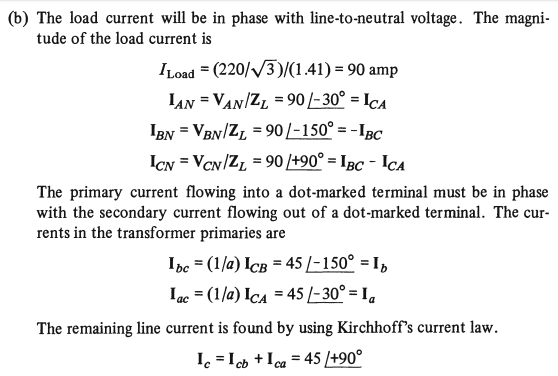 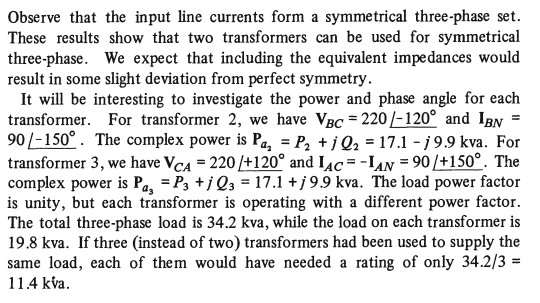 **